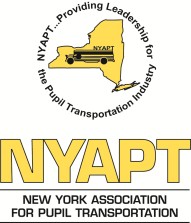 NEW YORK SCHOOL BUS SAFETY POSTER CONTEST The Theme for 2020 Contest:“Can’t Touch This – The Danger Zone”GENERAL STATEMENT OF CONTEST OPERATIONThe New York Association for Pupil Transportation operates the New York School Bus Safety Poster Contest in accordance with guidelines and rules set out by the National School Bus Safety Week Committee. Deadlines for submittal of poster entries are established to ensure our ability to judge and select posters for entry into the national competition.WHO MAY ENTER?Any student enrolled at the elementary or middle grade levels (plus High School for Divisions IV and V only) in a public, parochial, charter, or other private school in New York State may submit an entry,  provided that the student is from a school in which there is a current member in good standing of the New York Association for Pupil Transportation or is from a school served by a private contractor that is a member in good standing in NYAPT . Questions about member status can be addressed by the NYAPT office: 518-463-4937.CATEGORIESPosters may be submitted under five categories. Note that First, Second, and Third place winning posters will be selected from each division, as follows:Division #1 – Grades K-2Division #2 – Grades 3-5Division #3 – Grades 6-8Division #4 – Special EducationDivision #5 – CAD (Computer Aided Drawing) (NOTE: May include high school entries)Division #6 – Driver, Monitor and AttendantOnly those entries that win First Place in each division at the state level will be forwarded to the National Committee by the national deadline (division #6 is excluded). All such winning entries become the property of the NAPT and the National School Bus Safety Week Committee, and are not returned.DEADLINE DATEAll posters  must first be submitted to and judged by the local NYAPT chapters in the area in which the posters were originally drawn. Do Not Send Posters directly to the state or the national association. Each Chapter is eligible to submit ONE poster entry for each Division. Consult local chapters for deadlines for local contests.Posters judged and selected by each chapter for entry into the State Contest must be received by theNYAPT office before June 6, 2020 and should be sent to:School Bus Safety Poster Contest1764 Route 9 / PO Box 356Clifton Park, N.Y. 12065NO POSTER ENTRIES WILL BE ACCEPTED AFTER THE DEADLINE DATE OF June 6, 2020REQUIRED: ALL Entries must have affixed to the back of the poster the Official Entry Form included on the last page of these instructions. Failure to include that form or use of a different form will disqualify the poster entry.WHEN CAN POSTERS BE DRAWN?Posters can be drawn anytime between September 1st, 2019, and the State contest deadline of June 6, 2020. Given that the New York Association for Pupil Transportation will be judging posters at our Annual Conference in mid-July, we are requiring that Chapters ensure that their posters are submitted on or before the June 6th deadline date.CHAPTERSWe encourage NYAPT Chapters to plan their local contests accordingly so that posters are judged no later than their May chapter meetings which will allow for timely submittal for the state contest. NO EXCEPTIONS CAN OR WILL BE MADE TO THE JUNE 7TH DEADLINE DATE.POSTER SPECIFICATIONS1)   Completed poster size must be 12” x 18” or 11” x 17”.2)   There must be a 3”x5” card/entry blank (see attached for official form) securely fastened to the back of the poster which includes the student’s name, grade, age, teacher’s name, school name and school address.  In New York, we are also asking for the home address and parent’s name to facilitate award presentations. Please print or type this information clearly and legibly.3)   Posters may be illustrated on the vertical or horizontal axis.4)   Do NOT roll or fold the posters. They must be mailed/delivered flat and in some form of protective packaging.5)   Designs should be submitted on quality tag, poster illustration board or heavy paper. Construction paper may be used but winning entries must be mounted on quality tag poster.6)   Lamination is not permitted, and will disqualify the poster.7)   Cut paper/stencils (freehand or pre-drawn stick on stencils) are not permitted and will disqualify the poster.8)   There is no limitation on the use and number of colors.9)   There is no limitation on the type of media- such as paint, crayon, felt pen, etc. – used on the poster design.However, wood, plastic, glass or metal should not be part of the poster. Collage materials should not be used. Glued on pieces will eliminate the poster. Poster designs may not incorporate any copyrighted characters (i.e.: comic and/or television characters), photographs, magazines or newspaper illustrations.10) Illustrations must be original, correct in safety concepts and the exclusive work of the student entering the contest in idea, design and execution. Illustrations should be positive in approach, demonstrating only proper school bus safety behaviors. At least a part of a yellow school bus must be present in the poster.NOTE: Do not use the school district or company name on the front of the poster. Use of a specific school district or company name displayed on the front of the poster will  disqualify the poster.EVERY POSTER AND SLOGAN MUST HARMONIZE THE THEME FOR 2020:  “Can’t Touch This – The Danger Zone”(Contestants must illustrate above theme only, and the theme must be exactly as shown)LETTERINGFreehand drawn letters only may be used on the poster design. Stenciled, pre-printed, manufactured stick-on or press-on letters or tracings may not be used and will disqualify the poster. Lettering should be clearly legible, even if used as part of the poster design.JUDGINGProminent individuals in the field of pupil transportation will evaluate posters at the state level during the annual NYAPT conference. The winning posters may be used by NYAPT for educational purposes and contest promotion. Criteria for selection of award-winning posters are:o Relationship of the poster design to school bus safety practiceso Originality of the poster and how the idea is expressed in the poster designo Artwork and its executiono Visual impact of the poster designAll rules regarding poster specifications, themes, lettering, etc. must be followed. The penalty for non-compliance will be disqualification of the poster.All entries become the property of NYAPT and will not be returned. Entries to the national competition become the property of the National Association for Pupil Transportation in accordance with the rules of the competition.CONTEST PRIZESNew York State awards are as follows:o 1st Place Winners in each division: $100 check and certificate o 2nd Place Winners in each division: $75 check and certificate o 3rd Place Winners in each division: $50 check and certificateNational Prize Award Levels:Poster entries that are selected for submittal to the national competition may be eligible to be selected for prize awards as follows:o 1st Place and Overall Winner: $500.00o 1st Place Winners of remaining 3 divisions: $250.00o 2nd Place Winners of each 4 divisions: $100.00o 3rd Place Winners of each 4 divisions: $50.00o 1st Place Winner of CAD division: $50.00o 1st Place Winner of International division: $50Any questions please contact:                             Send poster entries to:Carol Sicignano                                                    NYAPTPatchogue-Medford UFSD                                  Dave Christopher, Executive Director241 South Ocean Avenue                                     1764 Route 9 / PO Box 356Patchogue, NY 11772                                          Clifton Park, N.Y. 12065631-687-6460                                                        518-463- 4937csicignano@pmschools.org                                  dave@nyapt.orgAll Entries MUST Use This Entry Form and Only This Entry Form!!!Print Legibly or Type in the Information! Please Make Copies for Your Schools and Students2020 POSTER CONTEST ENTRY BLANK(Please PRINT legibly and complete ALL information)Student Name:  				 Grade:  	 Age:  	Division Entered (circle one)  I II III  IV V Home School District: 				 School Building (if needed):  			 School Address: 				 City:  			 State:  	 Zip:  	 Teacher’s Name:  				 Student’s Home Address:  			 City:  			 State:  	 Zip:  	 NYAPT Chapter:  				2020 POSTER CONTEST ENTRY BLANK(Please PRINT legibly and complete ALL information)Driver, Monitor, Attendant -  Division Entered 6Name:  					 School District / Bus Company Name:Address: 					 City:  			 State:  	 Zip:  	Home Address 				 City:  			 State:  	 Zip:  	 NYAPT Chapter _____________________________________